H21 (11)D14 (1)H14 (2)D12 (1)H12 (1)Öppen motion 1 (2)Öppen motion 4 (6)Öppen motion 7 (2)D 21 Klara Yngvesson UOK  46.58Elisabets Fries UOK 49. 44Helena Königsson RIK  55.34Cecilia Henfridsson UOK 55.44 Eva Walheim RIK 55.50Agneta Holmgren Bergnäset  68.31H 21 Ulrik Nordberg UOK 44.55Markus Lundholm Renen 45.54Sixten Walheim RIK 48.44Christian Spoerry UOK 50.53Martin Persson Årsunda 58.33Pär Norén Vännäs 61.53Mats Walheim RIK 67.46Clas Fries UOK 70.52Anders Fries UOK 81.41Albin Björnudd IFK 91.57Erik Kärrlander Umedalen 95.21H 141 Rasmus Eriksson UOK  24.22D 14 1 Alice Larsson UOK 31.26H 121 Otto Timby UOK 18.23D 121 Emmy Kärrlander  UIF 31.19Ö1Elina Nilsson UOK  24.26Kristina Fridman Vännäs 24.26Tuva Sirviö UOK 26.46Lukas Eriksson  UOK brytÖ4Niklas Timby UOK 44.25Torbjörn Yttergren Stöcksjö 45.37Elisabet Carlborg Vännäs 47.16Karin Larsson  UOK  51.22Helena Hällgren  Vännäs 57.00Bert Eriksson UOK 60.29Mats Klingvall  UOK 64.05Tove Norén  Vännäs 66.57Daniel Andersson UOK 67.40Håkan Eriksson UOK 78.39Ö7 Jonas Fridman Vännäs 60.04August Nilsson Storsjön ö7 64.53Fredrik Holmgren Bergnäset 65.00Henrik Lundberg UOK 68.29Ej start:Oskar Ådal UOKAugust Nilsson Storsjön ö7 64.53Magnus Sellstedt Selånger (bet) h21 83.29Kristina FridmanVännäs OK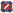 226234Elisabeth FriesUmeå OK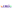 7662220Cecilia HenfridssonUmeå OK1420192Agneta HolmgrenBergnäsets AIK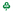 9850523Helena KönigssonRobertsfors IK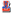 259387Eva WalheimRobertsfors IK259202Klara YngvessonUmeå OK7970907NamnOrganisationBricknummerAlbin BjörnuddIFK Umeå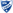 9902050Anders FriesUmeå OK19786Clas FriesUmeå OK19771Erik KärrlanderUmedalens IF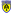 897401Markus LundholmOK Renen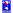 920214Ulrik NordbergUmeå OK930822Pär NorénVännäs OK429717Martin PerssonÅrsunda IF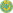 18754Christian SpoerryUmeå OK2003064Mats WalheimRobertsfors IK259042Sixten WalheimRobertsfors IK722195NamnOrganisationBricknummerAlice LarssonUmeå OK9041006NamnOrganisationBricknummerRasmus ErikssonUmeå OK7030529Oskar ÅdahlUmeå OK1522270NamnOrganisationBricknummerEmmy KärrlanderUmedalens IF897412NamnOrganisationBricknummerOtto TimbyUmeå OK2104499NamnOrganisationBricknummerLukas ErikssonUmeå OK980816Tuva SirviöUmeå OK2089208NamnOrganisationBricknummerDaniel AnderssonUmeå OK439366Bert ErikssonUmeå OK7670418Håkan ErikssonUmeå OK19777Mats KlingvallUmeå OK9470902Niklas TimbyUmeå OK2106193Torbjörn YttergrenStöcksjö IS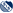 302559NamnOrganisationBricknummerJonas FridmanVännäs OK344695Henrik LundbergUmeå OK2089239